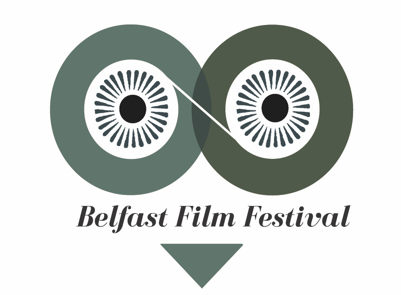 ADMIN ASSISTANTBELFAST FILM FESTIVALBelfast Film Festival is a vibrant and energetic organisation, which plays a central role in the cultural life of Belfast. The organisation delivers the annual Belfast Film Festival and Docs Ireland, promoting a dynamic year long programme of film events that is entertaining, provocative and inclusive, attracting a diverse and growing audience.JOB DESCRIPTIONFREELANCE: 16 - 20 hours per week (Variable) Initially 2 months October and November, with view to extending.Hourly Rate: £10 per hourRESPONSIBLE TO: Finance / Admin Officer & Festival DirectorJob Summary: Assist in the smooth delivery of in all festival administrative tasks working with the team towards delivery of BFF22.Experience: 1 - 2 years office based admin experienceSummary of RoleThe post-holder will work closely with the Festival Director/Finance Admin Manager to ensure that the organisation has effective administrative systems.  The key tasks of the post is to help with daily admin tasks, reception duties, phone and email processing; providing a variety of general administrative tasks in support of the delivery of various Festival activities.            ResponsibilitiesGeneral AdministrationAssist staff to operate office equipment.Monitor the BFF information email account and other online enquiry systems (Facebook queries)Use of basic office equipment – photocopier / shredderEnsure all company files are up-to-date with and comply with government legislation e.g. insurance.Festival Administrative Support Liaise with BFF team re: Marketing / Guest related / Event related / Finance / Box Office related admin support requiredLiaise with various external organisations including venues, sponsors, hotels etc. Provide support for arranging internal transport and hospitality / marketing materials delivery / event delivery support Keep accurate files on various aspects of admin work as directed by Finance Admin OfficerHelp compile guests welcome packs for receipt upon arrival.  Help manage complimentary ticketing admin systemsUpdate festival database where requiredPerson SpecificationIT Skills - Excel & MS Office skillsIT knowledge and experienceExcellent verbal & written communication skillsGood interpersonal skills with ability to relate to peopleExcellent organisational skills with a strong attention to detailAbility to work under pressure and to deadlinesSome knowledge of procurement/tendering Good time-management and organisational skillsConfidentiality and discretionCapable of managing multiple responsibilities and able to deliver to strict deadlines 